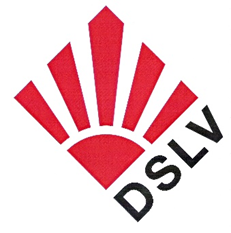 Deutscher SportlehrerverbandLandesverband Niedersachsen3. Grundschulsporttag am Mittwoch, 28.08.2024Angaben zur Person/ Qualifikation des Dozenten:Seit 45 Jahren auf den unterschiedlichsten Boards unterwegs und seit 5 Jahren Leiter der Surfskate-AG an der GS Ilmenaustraße/Braunschweig.E-Mail- Adresse:steffen.keuchel@gmx.de			Thema:Surfskating und Long Distance PumpingInhalt:- Kurze Einführung- Sicherheitsaspekte- Basics: Stand, Anfahren, Bremsen- Pushen/Pumpen- Freies Fahren- Beschaffung von Ausrüstung (Sponsoring)Zielgruppe:Alle!Vorkenntnisse/ Besonderheiten:Keine!Teilnehmerzahl:Leider nur 10, da nicht mehr Boards vorhanden sind.